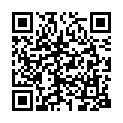 ссылка на документ(редакция № 4 на 4 апреля 2020 г.)ПРАВИТЕЛЬСТВО ПРИДНЕСТРОВСКОЙ МОЛДАВСКОЙ РЕСПУБЛИКИПОСТАНОВЛЕНИЕот 24 ноября 2015 г.
№ 311Об утверждении Положения о порядке направления и размерах возмещения расходов, связанных со служебными командировкамиВ соответствии со статьей 76-6 Конституции Приднестровской Молдавской Республики, статьей 25 Конституционного закона Приднестровской Молдавской Республики от 30 ноября 2011 года № 224-КЗ-V "О Правительстве Приднестровской Молдавской Республики" (САЗ 11-48) с дополнением, внесенным Конституционным законом Приднестровской Молдавской Республики от 26 октября 2012 года № 206-КЗД-V (САЗ 12-44), во исполнение пункта 2 статьи 165 Трудового кодекса Приднестровской Молдавской Республики Правительство Приднестровской Молдавской Республики постановляет:1. Утвердить Положение о порядке направления и размерах возмещения расходов, связанных со служебными командировками, согласно Приложению к настоящему Постановлению.2. Установить, что возмещение расходов на служебные командировки работникам организаций, финансируемых из средств бюджетов соответствующих уровней, производится в пределах средств, предусмотренных на эти цели.3. Ответственность за реализацию настоящего Постановления возложить на руководителей организаций независимо от организационно-правовых форм и форм собственности.4. Контроль за исполнением настоящего Постановления возложить на первого заместителя Председателя Правительства Приднестровской Молдавской Республики.5. Настоящее Постановление вступает в силу со дня признания утратившими силу:а) Указа Президента Приднестровской Молдавской Республики от 7 мая 2001 года № 200 "О служебных командировках работников организаций Приднестровской Молдавской Республики" с изменениями и дополнениями, внесенными указами Президента Приднестровской Молдавской Республики от 25 февраля 2002 года № 156 (САЗ 02-9), от 1 июля 2002 года № 403 (САЗ 02-27), от 5 июля 2006 года № 343 (САЗ 06-28), от 13 июля 2006 года № 361 (САЗ 06-29), от 13 ноября 2006 года № 655 (САЗ 06-47), от 15 января 2008 года № 28 (САЗ 08-2), от 4 июня 2008 года № 348 (САЗ 08-22), от 12 сентября 2008 года № 581 (САЗ 08-36), от 2 февраля 2012 года № 76 (САЗ 12-6), от 20 февраля 2012 года № 110 (САЗ 12-9), от 4 апреля 2012 года № 248 (САЗ 12-15), от 15 октября 2012 года № 703 (САЗ 12-43), от 14 февраля 2013 года № 71 (САЗ 13-6), от 30 апреля 2013 года № 196 (САЗ 13-17), от 28 мая 2013 года № 242 (САЗ 13-21), от 2 июля 2013 года № 308 (САЗ 13-26);б) Указа Президента Приднестровской Молдавской Республики от 18 августа 2003 года № 361 "Об утверждении Положения о командировании в зарубежные страны работников организаций Приднестровской Молдавской Республики" (САЗ 03-34) с изменениями и дополнениями, внесенными указами Президента Приднестровской Молдавской Республики от 19 ноября 2003 года № 526 (САЗ 03-47), от 17 сентября 2012 года № 618 (САЗ 12-39), от 15 октября 2012 года № 702 (САЗ 12-43), от 30 ноября 2012 года № 793 (САЗ 12-49), от 30 апреля 2013 года № 195 (САЗ 13-17).Исполняющий обязанности Председателя Правительства
Приднестровской Молдавской Республики М. Парнасг. Тирасполь
24 ноября 2015 г.
№ 311Приложение
к Постановлению Правительства
Приднестровской Молдавской Республики
от 24 ноября 2015 года № 311Положение
о порядке направления и размерах возмещения расходов, связанных со служебными командировками1. Общие положения1. Настоящее Положение устанавливает порядок направления работников в служебные командировки (далее - командировки) как на территории Приднестровской Молдавской Республики, так и на территории иностранных государств, а также размеры возмещения расходов, связанных со служебными командировками.2. Работники направляются в командировки на основании распоряжения работодателя на определенный срок для выполнения служебного поручения вне места постоянной работы.Распоряжение работодателя о направлении работника в командировку оформляется письменным решением (приказом) работодателя с обязательным указанием в нем цели, срока и места служебной командировки.Необходимость выдачи работнику командировочного удостоверения определяется работодателем.3. Привлечение работника к работе в выходной день по графику основного места работы, условия и размеры возмещения расходов за использование личного транспорта работника, возможность ежедневного возвращения работника из места командировки к месту его постоянного жительства определяются работодателем по согласованию с работником и указываются в письменном решении (приказе) работодателя.2. Основные понятия и определения4. Служебная командировка - поездка работника по распоряжению работодателя на определенный срок для выполнения служебного поручения вне места постоянной работы.Поездка работника, направляемого в командировку (далее - работник) по решению работодателя в обособленное подразделение командирующей организации (представительство, филиал), находящееся вне места постоянной работы, также признается командировкой.5. Местом постоянной работы в целях настоящего Положения следует считать место расположения организации (обособленного структурного подразделения организации), работа в которой обусловлена трудовым договором (далее - командирующая организация).6. Служебные поездки работников, постоянная работа которых осуществляется в пути или имеет разъездной характер, командировками не признаются.Работа в пути - работа, которая постоянно протекает в движении (работники железнодорожного, речного, автомобильного транспорта (водители автобусов, водители грузовых автомобилей, постоянно занятые междугородными перевозками), осуществляющие свою деятельность согласно расписанию движения, графику доставки грузов и иных документов, содержащих сведения о времени, месте и последовательности выполнения трудовой функции).Разъездной характер работы предполагает работу, при которой проезд до места выполнения трудовой функции от места нахождения организации занимает определенное время, но при этом работник имеет ежедневную возможность возвращаться к месту жительства (агенты, торговые представители и другие).7. Суточные - дополнительные расходы, связанные с проживанием работника во время командировки вне места постоянного жительства, на питание, различные услуги, включая оплату проезда по территории населенного пункта, куда он был командирован, и другие расходы.3. Срок командировки8. Срок командировки определяется работодателем с учетом объема, сложности и других особенностей служебного поручения, но не может превышать:а) для работников, направляемых на территории Приднестровской Молдавской Республики и иностранных государств, образованных на территории бывшего СССР, - 40 дней, не считая времени нахождения в пути;б) для работников, направляемых для выполнения монтажных, наладочных и строительных работ, - одного года;в) для работников, направляемых на территории иностранных государств, за исключением иностранных государств, указанных в подпункте "а" настоящего пункта, - двух лет, не считая времени нахождения в пути.В случае если работник находится в командировке в иностранном государстве и его выезд невозможен ввиду закрытия государственной границы по санитарно-эпидемиологическим, климатическим и другим причинам, во изменение сроков, установленных в части первой настоящего пункта, работодателем продлевается период нахождения работника в командировке в порядке, установленном пунктом 2 настоящего Положения, до устранения причин, препятствующих возвращению работника к месту постоянной работы, с оплатой всех командировочных расходов согласно настоящему Положению.9. Днем выезда в командировку считается дата отправления поезда, самолета, автобуса или другого транспортного средства от места постоянной работы командированного, а днем приезда из командировки - дата прибытия указанного транспортного средства в место постоянной работы. При отправлении транспортного средства до 24 часов включительно днем выезда в командировку считаются текущие сутки, а с 00 часов и позднее - последующие сутки.В случае если станция, пристань или аэропорт находятся за чертой населенного пункта, учитывается время, необходимое для проезда до станции, пристани или аэропорта.Аналогично определяется день приезда работника в место постоянной работы.4. Порядок направления в командировку10. В случае привлечения работника к работе в выходные или нерабочие праздничные дни оплата труда за работу в эти дни производится в соответствии с трудовым законодательством Приднестровской Молдавской Республики.11. Фактический срок пребывания работника в командировке определяется по проездным документам, представляемым работником по возвращении из командировки, отметкам пунктов пропуска с датами пересечения границы, проставляемых в заграничном паспорте командированного работника, таможенным декларациям, документам, подтверждающим расходы по найму жилого помещения и иным документам, подтверждающим факт пребывания по месту командирования.В случае проезда работника на основании письменного решения работодателя к месту командирования и (или) обратно к месту работы на служебном транспорте, на транспорте, находящемся в собственности работника или в собственности третьих лиц (по доверенности), фактический срок пребывания в месте командирования определяется по представленным работником по возвращении из командировки документам, подтверждающим использование указанного транспорта для проезда к месту командирования и обратно (путевой лист, маршрутный лист, счета, квитанции, кассовые чеки и иные документы, подтверждающие маршрут следования транспорта).В случае отсутствия проездных документов фактический срок пребывания работника в командировке подтверждается документами по найму жилого помещения в месте командирования (квитанцией (талоном) гостиницы либо иным документом, подтверждающим проживание по месту командирования).При отсутствии проездных документов, документов, подтверждающих расходы по найму жилого помещения, либо иных документов, подтверждающих пребывание по месту командирования, в целях подтверждения фактического срока пребывания в месте командирования работником представляются иные документы о фактическом сроке пребывания работника в командировке, содержащие подтверждение принимающей работника стороны (организации либо должностного лица) о сроке прибытия (убытия) работника к месту командирования (из места командировки).Исключен(-а)5. Гарантии при направлении работников в служебные командировки13. При направлении работника в служебную командировку ему гарантируются сохранение места работы (должности) и среднего заработка, а также возмещение расходов, связанных со служебной командировкой.14. Средний заработок за период нахождения работника в командировке, а также за дни нахождения в пути, в том числе за время вынужденной остановки в пути, сохраняется за все дни работы по графику, установленному в командирующей организации.Работнику, работающему по совместительству, при командировании сохраняется средний заработок у того работодателя, который направил его в командировку. В случае направления работника в командировку одновременно по основной работе и работе, выполняемой на условиях совместительства, средний заработок сохраняется по обеим должностям.15. В случае пересылки работнику, находящемуся в командировке, по его просьбе заработной платы расходы по ее пересылке несет работодатель.16. Работнику возмещаются:а) расходы по проезду;б) расходы по найму жилого помещения (включая расходы по бронированию, оплату обязательных услуг, оказываемых в гостиницах, согласно требованиям по оснащению гостиниц);в) дополнительные расходы, связанные с проживанием вне места постоянного жительства (суточные);г) иные расходы, произведенные работником с разрешения или ведома работодателя.17. Работнику при направлении его в командировку выдается денежный аванс на оплату расходов по проезду и найму жилого помещения и дополнительных расходов, связанных с проживанием вне места постоянного жительства (суточные).18. Размеры возмещения расходов, связанных со служебными командировками, определяются коллективным договором или локальным нормативным актом. При этом размеры возмещения не могут быть ниже размеров, установленных приложениями № 1 и № 3 к настоящему Положению.6. Возмещение расходов по проезду19. Расходы по проезду к месту командировки и обратно к месту постоянной работы и по проезду из одного населенного пункта в другой, если работник командирован в несколько организаций, расположенных в разных населенных пунктах, включают расходы по проезду транспортом общего пользования (кроме такси) соответственно к станции, пристани, аэропорту и от станции, пристани, аэропорта, если они находятся за чертой населенного пункта, при наличии документов (билетов, контрольного купона электронного проездного документа), подтверждающих эти расходы, включая платежи по обязательному страхованию пассажиров на транспорте, оплату услуг по предварительной продаже проездных документов, аэродромных и комиссионных сборов, а также расходы в поездах за пользование постельными принадлежностями (без представления подтверждающих документов), при условии, что работнику не предоставлялись бесплатно транспортные средства.20. Возмещение расходов по проезду к месту служебной командировки и обратно к месту постоянной работы (включая оплату услуг по оформлению проездных документов, расходы за пользование в поездах постельными принадлежностями) осуществляется в размере фактических расходов, подтвержденных проездными документами.21. При отсутствии проездных документов, подтверждающих произведенные расходы, расходы по проезду возмещаются в размере минимальной стоимости проезда:а) воздушным транспортом - по тарифу экономического класса;б) железнодорожным транспортом - кроме тарифа в вагонах класса СВ;в) водным транспортом - по тарифу туристического класса;г) автомобильным транспортом - в автотранспортном средстве общего пользования (кроме такси).22. При использовании командированным работником служебного или личного транспорта ему возмещаются расходы на горюче-смазочные материалы в соответствии с утвержденными работодателем маршрутом и километражем, приобретенные необходимые материалы соответствующей марки, если представлены документы (счета, квитанции, кассовые чеки), подтверждающие данные расходы, а также дорожные пошлины и другие специфические расходы.7. Возмещение расходов по найму жилого помещения23. Возмещение расходов по найму жилого помещения (кроме тех случаев, когда им предоставляется бесплатное жилое помещение) осуществляется в размере фактических расходов, подтвержденных соответствующими документами, за исключением работников организаций, финансируемых из бюджетов соответствующих уровней.В таком же порядке возмещаются расходы по найму жилого помещения в случае вынужденной остановки в пути, подтвержденной соответствующими документами.24. Работникам организаций, финансируемых из бюджетов соответствующих уровней, расходы по найму жилого помещения возмещаются в размерах, установленных приложениями № 1 и № 3 к настоящему Положению, за исключением категорий работников, указанных в пункте 26 настоящего Положения.25. Предельные нормы расходов по найму жилого помещения на территории иностранных государств, за исключением иностранных государств, образованных на территории бывшего СССР, устанавливаются в зависимости от категории командируемых работников в соответствии с разделом 2 Приложения № 2 к настоящему Положению.26. В случае направления в командировку руководителя, а также работников исполнительного органа государственной власти, в ведении которого находятся вопросы внешней политики, расходы по найму жилого помещения возмещаются в размере фактических расходов, за исключением проживания в 5-звездочных гостиницах.Возмещение фактических расходов за проживание в 5-звездочных гостиницах лиц, указанных в части первой настоящего пункта, допускается, если фактические расходы за проживание не превышают предельных норм возмещения расходов по найму жилого помещения, установленных для работников организаций, финансируемых из бюджетов соответствующих уровней:а) Приложением № 1 к настоящему Положению при командировании работников на территории Приднестровской Молдавской Республики и иностранных государств, образованных на территории бывшего СССР;б) Приложением № 3 к настоящему Положению при командировании работников на территории иностранных государств, за исключением иностранных государств, образованных на территории бывшего СССР.Фактические расходы за проживание в 5-звездочных гостиницах руководителя исполнительного органа государственной власти, в ведении которого находятся вопросы внешней политики, не должны превышать предельную норму возмещения расходов по найму жилого помещения в сутки А, иных работников исполнительного органа государственной власти, в ведении которого находятся вопросы внешней политики, - предельную норму возмещения расходов по найму жилого помещения в сутки Б.27. При отсутствии подтверждающих документов расходы по найму жилого помещения возмещаются в следующих размерах:а) при командировании на территории Приднестровской Молдавской Республики и иностранных государств, образованных на территории бывшего СССР, - в размере 30 процентов предельной нормы возмещения расходов по найму жилого помещения;б) при командировании на территории иностранных государств, за исключением иностранных государств, указанных в подпункте "а" настоящего пункта, - в размере 10 процентов предельной нормы расходов по найму жилого помещения.8. Выплата суточных28. Суточные возмещаются работнику за каждый день нахождения в командировке, включая выходные и нерабочие праздничные дни, а также за дни нахождения в пути, в том числе за время вынужденной остановки в пути.29. При командировках в местность, откуда работник исходя из условий транспортного сообщения и характера выполняемой в командировке работы имеет возможность ежедневно возвращаться к месту постоянного жительства, суточные выплачиваются в размере 50 процентов нормы расходов на выплату суточных.Целесообразность ежедневного возвращения работника из места командирования к месту постоянного жительства в каждом конкретном случае определяется работодателем по согласованию с работником с учетом дальности расстояния, условий транспортного сообщения, характера выполняемого задания, а также необходимости создания работнику условий для отдыха.Если работник по окончании рабочего дня по согласованию с работодателем остается в месте командирования, то ему возмещаются фактические расходы по найму жилого помещения при представлении соответствующих документов и суточные в размерах, предусмотренных Приложением № 1 к настоящему Положению.30. В случае, когда день выезда работника в командировку совпадает с днем его прибытия из командировки, размер суточных составляет 50 процентов от установленных норм.31. Если время нахождения командированного работника в государствах (городах) следования превышает один день или если во время поездки (туда и обратно) производится вынужденная остановка в пути с пребыванием в гостинице государства (города) следования в ночное время, суточные за указанные дни выплачиваются по норме, установленной по данному государству (городу) следования.За день переезда из одного государства (города) в другое суточные выплачиваются в размере 50 процентов от норм суточных, установленных для каждого их этих пунктов пребывания.В остальных случаях суточные выплачиваются по норме, установленной для пункта назначения (командирования).32. В случае вынужденной задержки в пути суточные за время задержки выплачиваются по решению работодателя при представлении документов, подтверждающих факт вынужденной задержки.33. В случае если работник, направленный в служебную командировку на территорию иностранного государства, в период служебной командировки обеспечивается иностранной валютой на личные расходы за счет принимающей стороны, направляющая сторона выплату суточных в иностранной валюте не производит.Если принимающая или направляющая сторона предоставляет работнику за свой счет полностью или частично питание, направляющая сторона выплачивает суточные в размере 50 процентов нормы суточных, установленных для пункта пребывания.34. Нормы суточных за каждый день нахождения работников в командировке установлены приложениями № 1 и № 3 к настоящему Положению.Нормы суточных для работников, командируемых на территории иностранных государств, за исключением иностранных государств, образованных на территории бывшего СССР, дифференцируются по трем категориям с учетом должностей, занимаемых командируемыми работниками, цели и характера задания в соответствии с разделом 1 Приложения № 2 к настоящему Положению.35. Для работников организаций, финансируемых из бюджетов соответствующих уровней, размеры возмещения суточных не могут быть выше размеров, установленных приложениями № 1 и № 3 к настоящему Положению.9. Возмещение иных расходов, связанных с командировкой36. Работнику при направлении его в командировку на территорию иностранного государства на основании подтверждающих документов дополнительно возмещаются:а) расходы на оформление заграничного паспорта, визы и других выездных документов, платежных карт, по приобретению телефонных карт;б) обязательные консульские и аэродромные сборы;в) сборы за право въезда или транзита автомобильного транспорта, расходы на стоянку автомобильного транспорта (при выезде работника автомобильным транспортом, не являющимся транспортом общего пользования);г) расходы на оформление обязательной медицинской страховки;д) иные обязательные платежи и сборы;е) комиссионные банковские пошлины и сборы при обмене валюты или чека в банке на соответствующую иностранную валюту;ж) расходы на служебные междугородные, международные телефонные переговоры с командирующей организацией или с другими организациями по вопросам, связанным с целью командировки, компенсируемые по распоряжению работодателя.Руководителю и работникам исполнительного органа государственной власти, в ведении которого находятся вопросы внешней политики, по распоряжению работодателя компенсируются расходы за служебные телефонные переговоры без представления расшифровки телефонных переговоров;з) стоимость транспорта, курсирующего между населенными пунктами в стране пребывания;и) расходы по провозу багажа - до 30 кг независимо от количества багажа, полагающегося провозить бесплатно по билету того вида транспорта, которым следует работник.Расходы по провозу аппаратуры и снаряжения, необходимого для выполнения профессиональных обязанностей, оплачиваются вне зависимости от веса багажа при предъявлении подтверждающих документов;к) на медицинские услуги в порядке, установленном Министерством здравоохранения Приднестровской Молдавской Республики, такие как: вакцины и медикаменты, применяемые в странах и местностях с тяжело переносимым климатом, в случаях острой необходимости - госпитализация и хирургическая помощь.37. Работнику в случае его временной нетрудоспособности, удостоверенной в установленном порядке, возмещаются расходы по найму жилого помещения (кроме случаев, когда он находится на стационарном лечении) и выплачиваются суточные в течение всего времени, пока он не имеет возможности по состоянию здоровья приступить к выполнению возложенного на него служебного поручения или вернуться к месту постоянного жительства, но не более 2 (двух) месяцев.Дни временной нетрудоспособности не включаются в срок командировки.38. В случае смерти работника в командировке его семье возмещаются расходы в связи со смертью командированного работника на территории иностранного государства и его транспортировкой на родину.10. Командирование и прием работников на эквивалентной (безвалютной) основе39. В соответствии с договорами, заключенными между организациями Приднестровской Молдавской Республики и организациями иностранных государств, взаимное командирование и прием работников могут осуществляться на безвалютной основе. Эквивалент таких обменов устанавливается в человеко-днях.Если взаимный обмен командируемыми работниками не оговорен в договоре, расходы по приему иностранных работников не производятся.Расходы по проезду работников до пункта пребывания и обратно несет командирующая сторона, если в договоре о взаимном обмене на эквивалентной основе не предусмотрено иное.В случае командирования (с согласия принимающей стороны) иностранных работников сверх эквивалента, предусмотренного в договоре, дополнительные расходы несет командирующая сторона, если иное не оговорено договором.40. Оплата расходов по приему иностранных работников производится согласно смете расходов, составляемой в каждом случае отдельно и утверждаемой работодателем.В соответствии со сметой расходов возмещаются следующие ежедневные расходы по приему из расчета на одного человека:а) расходы на питание и оплату услуг - 10 процентов от минимального размера оплаты труда;б) расходы на оплату проезда транспортом и другие расходы - 10 процентов от минимального размера оплаты труда;в) расходы по найму жилого помещения - согласно прилагаемым документам, подтверждающим оплату.К смете расходов прилагается справка, указывающая профиль работников, прибывших из иностранных государств в командировку в организации республики, и содержащая следующие данные:а) фамилия, имя, отчество командированного работника;б) наименование государства, откуда он прибыл;в) организация, которую он представляет;г) занимаемая должность;д) цель командировки;е) срок пребывания в командировке.11. Порядок выдачи и возврата денежных средств на командировочные расходы41. Оплата и (или) возмещение расходов работника в иностранной валюте, связанных с командировкой за пределы территории Приднестровской Молдавской Республики, включая выплату аванса в иностранной валюте, выданного работнику в связи с командировкой, осуществляются в порядке, установленном законодательством Приднестровской Молдавской Республики о валютном регулировании и валютном контроле.42. При командировании работника за пределы территории Приднестровской Молдавской Республики ему выплачивается аванс в валюте страны командирования. При отсутствии в обслуживающем банке валюты страны командирования по согласованию с работником аванс выплачивается в рублях Приднестровской Молдавской Республики или иностранной валюте, свободно конвертируемой в стране командирования.При этом установленные нормы суточных и предельные нормы расходов по найму жилого помещения при командировании работников за пределы территории Приднестровской Молдавской Республики пересчитываются с применением официальных курсов, установленных Приднестровским республиканским банком на день выдачи аванса.43. При возвращении из командировки работник в течение 3 (трех) рабочих дней обязан представить в бухгалтерию организации авансовый отчет об израсходованных в связи с командировкой суммах и произвести окончательный расчет по выданному ему перед отъездом в командировку денежному авансу на командировочные расходы.К авансовому отчету прилагаются: командировочное удостоверение (при наличии), копии паспортов с отметками пунктов пропуска и (или) проездные документы, таможенные декларации, документы о найме жилого помещения, фактических расходах по проезду (включая оплату услуг по оформлению проездных документов и предоставлению в поездах постельных принадлежностей) и иных расходах, связанных с командировкой.Выдача денежных средств в подотчет производится при условии полного отчета и отсутствии задолженности по ранее выданным в подотчет суммам.В случае непредставления авансового отчета в установленный срок выданный аванс возвращается командированным работником в полном объеме.44. Авансовый отчет составляется командированным работником в той валюте, в которой был выдан аванс.При этом в авансовом отчете указываются расходы по найму жилого помещения, произведенные в валюте страны командирования, согласно соответствующим подтверждающим документам и в переводе на валюту, в которой выдан аванс.Перевод производится по курсу согласно представленным документам, выданным обменными кассами, а при их отсутствии - по официальному курсу, установленному Приднестровским республиканским банком на день выдачи аванса.45. Если при командировании работник не получил аванс денежных средств, возмещение расходов, произведенных в служебной командировке, производится в валюте, установленной в Приложении № 3 к настоящему Положению для страны командирования. При этом перерасчет расходов, произведенных в национальной валюте страны командирования или транзита, производится согласно предъявленным документам, выданным обменными кассами.Если такие документы не представлены, перерасчет фактических затрат в национальную валюту страны командирования производится по официальному курсу, установленному Приднестровским республиканским банком на день, предшествующий командировке. Таким же образом учитывается сданный остаток аванса.46. Учет выданных в подотчет средств на служебную командировку ведется как в валюте выданного аванса, так и в рублях Приднестровской Молдавской Республики с применением официального курса, установленного Приднестровским республиканским банком на дату выдачи аванса в иностранной валюте.47. При перерасходе иностранной валюты против суммы выданного аванса данная сумма может быть возвращена командированному работнику в рублях Приднестровской Молдавской Республики с применением официальных курсов, установленных Приднестровским республиканским банком на день выдачи аванса. При этом валюта расчетов определяется работодателем по согласованию с работником.12. Особенности возмещения расходов на служебные командировки отдельным категориям должностных лиц Приднестровской Молдавской Республики48. Президенту Приднестровской Молдавской Республики, Председателю Правительства Приднестровской Молдавской Республики, заместителям Председателя Правительства Приднестровской Молдавской Республики, Руководителю Администрации Президента Приднестровской Молдавской Республики, Руководителю Аппарата Правительства Приднестровской Молдавской Республики, руководителям министерств и ведомств Приднестровской Молдавской Республики, должностным лицам при Президенте Приднестровской Молдавской Республики, должностным лицам при Правительстве Приднестровской Молдавской Республики, членам официальных делегаций Приднестровской Молдавской Республики, Председателю Верховного Совета Приднестровской Молдавской Республики, заместителям Председателя Верховного Совета Приднестровской Молдавской Республики, специальному представителю Верховного Совета Приднестровской Молдавской Республики по межпарламентским связям, депутатам Верховного Совета Приднестровской Молдавской Республики - членам официальных делегаций Приднестровской Молдавской Республики и лицам, их официально сопровождающим или обеспечивающим визит, с целью обеспечения создания надлежащих условий для выполнения вышеуказанными должностными лицами своих обязанностей и осуществления полномочий в служебных командировках нормы возмещения командировочных расходов устанавливаются в следующих размерах:а) выплата суточных производится в размерах и порядке, установленных приложениями № 1, № 2 и № 3 к настоящему Положению;б) возмещение расходов по проезду (включая услуги по обслуживанию в зале официальных делегаций вокзалов и аэропортов) - в размере фактических расходов;в) возмещение расходов по найму жилого помещения - в размере фактических расходов, но не выше размеров, установленных приложениями № 1 и № 3 к настоящему Положению.Примечание:1. Состав официальной делегации определяется Президентом Приднестровской Молдавской Республики и включает в себя должностных лиц (руководителей министерств, ведомств, иных органов государственной власти, их заместителей), представляющих за пределами Приднестровской Молдавской Республики республику, уполномоченных участвовать от имени Приднестровской Молдавской Республики в переговорах, встречах, подписывать соглашения, договоры и прочие документы от имени Приднестровской Молдавской Республики.2. К лицам, официально сопровождающим Президента Приднестровской Молдавской Республики, Председателя Правительства Приднестровской Молдавской Республики, заместителей Председателя Правительства Приднестровской Молдавской Республики, Руководителя Администрации Президента Приднестровской Молдавской Республики, руководителей министерств и ведомств Приднестровской Молдавской Республики, должностных лиц при Президенте Приднестровской Молдавской Республики, членов официальных делегаций Приднестровской Молдавской Республики, относятся пресс-секретарь Президента, руководители пресс-служб министерств, ведомств, иных органов государственной власти, руководители служб протокола, сотрудники Службы безопасности Президента Приднестровской Молдавской Республики, а также работники министерств, ведомств, иных органов государственной власти, не уполномоченные Президентом Приднестровской Молдавской Республики представлять интересы Приднестровской Молдавской Республики за его пределами, но обеспечивающие деятельность членов официальной делегации за пределами Приднестровской Молдавской Республики.3. К лицам, обеспечивающим визит, относятся работники министерств, ведомств, иных органов государственной власти, обеспечивающие информационное и техническое сопровождение работы официальной делегации, официального визита должностного лица, а именно: работники пресс-служб, канцелярий, подразделений материально-технического обеспечения, автотранспортных подразделений.13. Заключительные положения49. Организации, за исключением организаций, финансируемых из средств бюджетов соответствующих уровней, вправе установить коллективным договором или локальным нормативным актом иной размер и состав возмещения расходов работнику, направляемому в командировку, но не менее установленного настоящим Положением.50. Решение вопросов, не урегулированных настоящим Положением, осуществляется работодателем по согласованию с работником.Приложение № 1 к Положению о порядке
направления и размерах возмещения расходов,
связанных со служебными командировкамиНормы
суточных и предельные нормы расходов по найму жилого помещения при командировании работников на территории Приднестровской Молдавской Республики и иностранных государств, образованных на территории бывшего СССР (расчетный уровень минимальной заработной платы)К районам Крайнего Севера и Дальнего Востока относятся:- Мурманская область;- Архангельская область;- Ненецкий автономный круг;- г. Северодвинск;- г. Воркута, г. Инта с территориями, находящимися в административном подчинении их городских Советов;- Тюменская область (Ямало-Ненецкий автономный округ);- Красноярский край (Таймырский и Эвенкийский автономный округа);- г. Норильск и г. Игарка с территориями, находящимися в административном подчинении их городских Советов, Туруханский и Северо-Енисейский районы;- Иркутская область (Катанский район), Якутия;- Магаданская область;- Хабаровский край;- Сахалинская область.Приложение № 2 к Положению о порядке
направления и размерах возмещения расходов,
связанных со служебными командировкамиКатегории
командируемых работников для определения норм суточных и предельных расходов по найму жилого помещения при командировании работников на территории иностранных государств, за исключением иностранных государств, образованных на территории бывшего СССР1. Категории работников для определения норм суточных1. Категория I.Президент Приднестровской Молдавской Республики, Председатель Правительства Приднестровской Молдавской Республики и его заместители, Председатель Верховного Совета Приднестровской Молдавской Республики и его заместители, депутаты Верховного Совета Приднестровской Молдавской Республики, руководители министерств и ведомств и их заместители, ректор Приднестровского государственного университета им. Т.Г. Шевченко, Руководитель Администрации Президента Приднестровской Молдавской Республики и его заместители, Руководитель Аппарата Правительства Приднестровской Молдавской Республики, председатель и члены Конституционного суда Приднестровской Молдавской Республики, Верховного суда Приднестровской Молдавской Республики, Арбитражного суда Приднестровской Молдавской Республики, Прокурор Приднестровской Молдавской Республики и его заместители, Уполномоченный по правам человека в Приднестровской Молдавской Республике, председатель Центральной избирательной комиссии Приднестровской Молдавской Республики, председатель Счетной палаты Приднестровской Молдавской Республики и его заместители, советники и помощники Президента Приднестровской Молдавской Республики, уполномоченные представители Президента Приднестровской Молдавской Республики, советники и помощники Председателя Правительства Приднестровской Молдавской Республики, председатель Приднестровского республиканского банка и его заместители, главы государственных администраций городов (районов) и их заместители, председатели городских (районных) Советов народных депутатов и их заместители.Процентные надбавки к нормам суточных выплачиваются в следующих размерах:а) 25 процентов - заместителям Председателя Правительства Приднестровской Молдавской Республики, заместителям Председателя Верховного Совета Приднестровской Молдавской Республики, руководителю исполнительного органа государственной власти, в ведении которого находятся вопросы внешней политики;б) 50 процентов - Президенту Приднестровской Молдавской Республики, Председателю Правительства Приднестровской Молдавской Республики, Председателю Верховного Совета Приднестровской Молдавской Республики.2. Категория II.Работники, выезжающие в командировку для:а) осуществления официальных визитов по приглашению правительственных органов других стран;б) участия в общих и специальных совещаниях, сессиях рабочих групп ООН, а также других международных организаций или их специализированных институтов;в) участия в переговорах с целью заключения или подписания договоров, соглашений, конвенций, протоколов, программ, деклараций, резолюций, внешнеторговых контрактов;г) участия в переговорах по экспортно-импортным и связанным с ними операциям, научно-техническому и деловому сотрудничеству;д) изучения рынка, участия в выставках и других мероприятиях, связанных с продвижением товаров на рынок;е) участия в международных культурных и спортивных мероприятиях (творческие работники организаций кинематографии, теле- и видео съемочных коллективов, театров, театральных и концертных организаций, цирков), а также спортсмены высокого класса и тренеры.В данную категорию включены также: лица, официально сопровождающие или обеспечивающие визит членов официальных делегаций; журналисты (корреспонденты); лица, отмеченные почетными званиями "народный", "заслуженный".3. Категория III.Работники, выезжающие в командировку, за исключением перечисленных в I и II категориях.2. Предельные нормы расходов по найму жилого помещения1. Устанавливается два предельных размера расходов по найму жилого помещения - А и Б.2. Предельный размер А применяется для работников, указанных в I категории норм суточных, и руководителей организации.3. Предельный размер Б применяется для работников, указанных во II и III категориях норм суточных, кроме руководителей организации.Приложение № 3 к Положению о порядке
направления и размерах возмещения расходов,
связанных со служебными командировкамиНормы
суточных по категориям и предельные нормы расходов по найму жилого помещения при командировании работников на территории иностранных государств, за исключением иностранных государств, образованных на территории бывшего СССРГосударствоНормысуточныхПредельная нормавозмещения расходовпо найму жилого помещенияв суткиРоссийская Федерация г. Москва и г. Санкт-Петербург100340Районы Крайнего Севера и Дальнего Востока50180Остальные населенные пункты Российской Федерации42140Города и населенные пункты республик бывшего СССР (кроме стран Балтии)42120Страны Балтии Латвия, Литва, Эстония50180Республика Молдова г. Кишинев и другие населенные пункты1530Приднестровская Молдавская Республика1523№п/пГосударствоВидвалютыНормы суточныхпо категориямНормы суточныхпо категориямНормы суточныхпо категориямПредельная норма расходов по найму жилого помещения в суткиПредельная норма расходов по найму жилого помещения в сутки№п/пГосударствоВидвалютыIIIIIIАБ123456781.Австралиядоллары50402590602.Австрияевро45402585703.Албаниядоллары25201540304.Алжирдоллары30252040305.Анголадоллары30252055406.Андорраевро30252070507.Антигуа и Барбудадоллары30252080608.Аргентинадоллары30252050359.Афганистандоллары302520503510.Багамские островадоллары302520755011.Бангладешдоллары252015453012.Барбадосдоллары302520504013.Бахрейндоллары302520604514.Белиздоллары302520403015.Бельгияевро504025906016.Бениндоллары302520453017.Бермудские островадоллары302520403018.Болгариядоллары302515704519.Боливиядоллары302520453020.Босния и Герцеговинадоллары302520604021.Ботсванадоллары252015604522.Бразилиядоллары353025554023.Брунейдоллары252015403024.Буркина-Фасодоллары302520504025.Бурундидоллары302520352526.Вануатудоллары302520403027.Великобританиядоллары55503013510528.Венгриядоллары352515754529.Венесуэладоллары302520453030.Вьетнамдоллары352515503531.Габондоллары302520604032.Гаитидоллары302520503533.Гайанадоллары302520503534.Гамбиядоллары302520503535.Ганадоллары252020503536.Гватемаладоллары302520503537.Гвинеядоллары302520604538.Гвинея-Бисаудоллары302520503539.Германияевро5545251008540.Гибралтардоллары353020706041.Гондурасдоллары302520453042.Гренададоллары302520403043.Грецияевро454020905044.Даниядоллары4540251109045.Джибутидоллары302520403046.Доминиканская Республикадоллары353020403047.Египетдоллары403020805548.Замбиядоллары302520453049.Зимбабведоллары302520503550.Израильдоллары353025604551.Индиядоллары302520453552.Индонезиядоллары302520453553.Иорданиядоллары353020504054.Иракдоллары403025704555.Ирандоллары302520704556.Ирландияевро302520655057.Исландиядоллары353025604058.Испанияевро403525807059.Италияевро554525958060.Йемендоллары302520454061.Кабо-Вердедоллары302520503562.Каймановы островадоллары302520504063.Камбоджадоллары302520201564.Камерундоллары302520503565.Канададоллары5040301008566.Катардоллары302520655067.Кениядоллары302520503568.Кипрдоллары302520504069.Китайдоллары353020705070.Китай (Гонконг)доллары302520654571.Китай (Тайвань)доллары302520554072.Корейская Народно-Демократическая Республикадоллары252015755073.Республика Кореядоллары403530705074.Колумбиядоллары302520453075.Коморские островадоллары302015403076.Конгодоллары302520604577.Демократическая Республика Конгодоллары302520352578.Коста-Рикадоллары302520453079.Кот-д’Ивуардоллары302520403080.Кубадоллары302520906081.Кувейтдоллары302520503582.Лаосдоллары302520453083.Лесотодоллары302520453584.Либериядоллары302520453085.Ливандоллары302520403086.Ливиядоллары302520453087.Лихтенштейндоллары352520604088.Люксембургевро403525706089.Маврикийдоллары302520503590.Мавританиядоллары302520503591.Мадагаскардоллары252015403092.Макаодоллары252015453093.Македониядоллары302520504094.Малавидоллары252015403095.Малайзиядоллары252015654596.Малидоллары252015503597.Мальдивыдоллары201510302598.Мальтадоллары403025403099.Мароккодоллары3025204030100.Мексикадоллары35302010085101.Мозамбикдоллары3025205035102.Монакодоллары3530256040103.Монголиядоллары2520156030104.Мьянмадоллары3025204535105.Намибиядоллары3530256045106.Непалдоллары3025205035107.Нигердоллары3025205540108.Нигериядоллары3025205540109.Нидерландыевро4030258050110.Никарагуадоллары3025205540111.Новая Зеландиядоллары3530256045112.Норвегиядоллары45302511080113.Объединенные Арабские Эмиратыдоллары3025208560114.Омандоллары3025208060115.Пакистандоллары3025204530116.Палау островдоллары2520154530117.Панамадоллары3025203525118.Папуа-Новая Гвинеядоллары3025206050119.Парагвайдоллары3025204530120.Перудоллары3025204530121.Польшадоллары3025206050122.Португалиядоллары50402010085123.Пуэрто-Рикодоллары3025204030124.Руандадоллары3025205035125.Румыниядоллары3020109580126.Сальвадордоллары3025204530127.Самоадоллары2520154030128.Сан-Маринодоллары2520154035129.Сан-Томе и Принсипидоллары3025205035130.Саудовская Аравиядоллары4030256045131.Свазиленддоллары2520154535132.Сейшельские островадоллары4030257050133.Сенегалдоллары3025205035134.Сент-Люсиядоллары3025204535135.Сингапурдоллары3025207050136.Сириядоллары3025204530137.Словакиядоллары3530159070138.Словениядоллары3530255540139.Сомалидоллары3025204025140.Судандоллары4035256550141.Суринамдоллары3025204535142.СШАдоллары605030150130143.Сьерра-Леонедоллары3025204530144.Таиланддоллары4030257050145.Танзаниядоллары3025204030146.Тогодоллары3025204035147.Тонгадоллары2520153525148.Тринидад и Тобагодоллары3025204535149.Тунисдоллары2520153525150.Турциядоллары4030207045151.Угандадоллары3025204530152.Уругвайдоллары3025204030153.Фиджидоллары3025204030154.Филиппиныдоллары3025205545155.Финляндияевро40352012080156.Францияевро50402512085157.Хорватиядоллары4035255540158.Центральноафриканская Республикадоллары3025205040159.Чаддоллары2520154530160.Чехиядоллары35301510070161.Чилидоллары3025205540162.Швейцарияевро55452512085163.Швециядоллары45352511085164.Шри-Ланкадоллары3025205035165.Эквадордоллары3530208535166.Экваториальная Гвинеядоллары3025204530167.Эфиопиядоллары3530253525168.Южно-Африканская Республикадоллары3025205035169.Ямайкадоллары3025206045170.Япониядоллары65504014085